Assembly Mennonite Church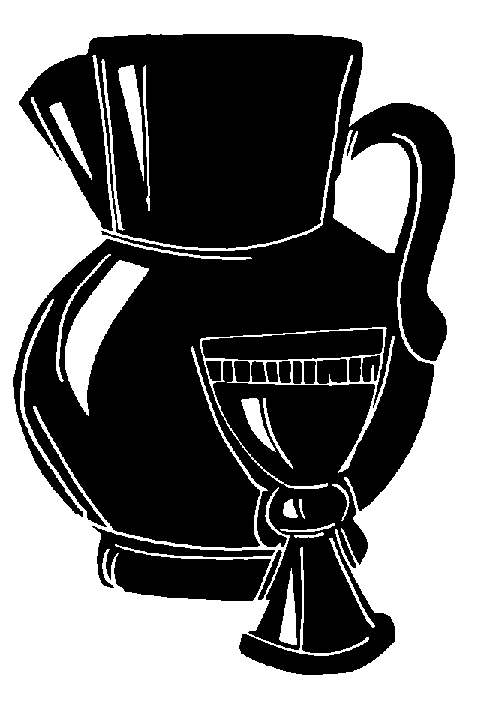 March 10, 2018Lent 1, God calls us into the wildernessGatheringWelcome and call to worshipHWB 559 O Thou, in whose presenceHWB 553 I am weak and I need thy strengthScripture Psalm 91:1-2, 9-16Birthday candlesConfessing Before you, Jesus Christ, we admit how and where we have underestimated our influence, letting our words or silences hurt, abusing trust, betraying confidences. Lord have mercy,Christ have mercyWe admit how and where we have made a show of our religion, attracting more attention to us, and less to you. Lord have mercyChrist have mercyWe admit to where in our lives a vague interest has become a dangerous passion and we are not sure what to do, or whether we are still in control. Lord have mercyChrist have mercyJesus if, we have looked or longed for an easier gospel, a lighter cross, a less demanding savior, then turn our eyes and avert our longing from what we want to choose to the one who has chosen us. Forgive our unfaithfulness, and, for our better living, give us not the remedy we desire tomorrow but the grace you offer today. This we ask for your love’s sake. AmenHandout: Dust and ashes Offering Deuteronomy 26:1-11   Offering STS 40 Som’landela (We will follow)Hearing the WordSTS 36 Jesus, tempted in the desertChildren’s Time (Following children’s time there is childcare available for children three and under. Children staying in worship are invited to use the worship resources on the south and west walls and the books on the east wall)STS 80 Jesus walked this lonesome valley Sermon Responding to the WordCommunion     STJ 29 You are all we have, Handout: Fill us with your feast     STJ 100 Here I am, HWB 519 Shepherd me, O God Sharing time/Pastoral PrayerSending Welcoming visitors/ announcementsBenediction HWB 430 God be with youJoin us second hour for a time of extended sharing after coffee and fellowship break. Worship leader: Anna Yoder Schlabach | Song leader: Alan Greaser | Children’s Time: Patricia Ebersol-Zweir | Musicians: Jim Kaufmann, Wilma Harder | Sermon: Lora Nafziger  |Scripture reader: Isaac Bontrager | Visuals: Kathy Glick Miller | Communion servers: Karl Shelly, Jodi Beyeler, Jonathon Schramm, Barb Swartley, Mary Lehman Yoder | Blessing: Lora Nafziger, Steve Shantz |Ritual: Carmen Horst First time visitor? WELCOME! We are glad you are worshiping with us today. If you want to know more about Assembly, sign the register on the lectern in the gathering space and pick up a yellow Q&A sheet about the congregation. If you have questions, simply ask a friendly face near you. We hope you see you again soon!